ПОСТАНОВЛЕНИЕ № 1512.04.2023г.                                                                           а. Пшичо ОБ УТВЕРЖДЕНИИ ФОРМЫ ПРОВЕРОЧНОГО ЛИСТА, ПРИМЕНЯЕМОГО ПРИ ОСУЩЕСТВЛЕНИИ МУНИЦИПАЛЬНОГО КОНТРОЛЯ НА АВТОМОБИЛЬНОМ ТРАНСПОРТЕ И В ДОРОЖНОМ ХОЗЯЙСТВЕ В ГРАНИЦАХ  МУНИЦИПАЛЬНОГО ОБРАЗОВАНИЯРуководствуясь Федеральными законами от 06.10.2003 N 131-ФЗ "Об общих принципах организации местного самоуправления в Российской Федерации", от 08.11.2007 N 257-ФЗ "Об автомобильных дорогах и о дорожной деятельности в Российской Федерации и о внесении изменений в отдельные законодательные акты Российской Федерации", от 08.11.2007 N 259-ФЗ "Устав автомобильного транспорта и городского наземного электрического транспорта", от 31.07.2020 N 248-ФЗ "О государственном контроле (надзоре) и муниципальном контроле в Российской Федерации", Постановлением Правительства РФ от 27.10.2021 N 1844 "Об утверждении требований к разработке, содержанию, общественному обсуждению проектов форм проверочных листов, утверждению, применению, актуализации форм проверочных листов, а также случаев обязательного применения проверочных листов", администрация муниципального образования Хатажукайского  сельского поселения ПОСТАНОВЛЯЕТ:1. Утвердить прилагаемую форму проверочного листа, применяемого при осуществлении муниципального контроля на автомобильном транспорте и в дорожном хозяйстве в границах  муниципального образования «Хатажукайское сельское поселение».2. Опубликовать настоящее постановление в газете «Заря»  и разместить на официальном сайте администрации «Хатажукайское сельское поселение».3. Настоящее постановление вступает в силу с  момента официального опубликования .Глава муниципального образования «Хатажукайское сельское поселение»                                                          А.А. Карашаев Утверждена
постановлением администрации
 муниципального образования «Хатажукайское поселение»
от 12.04.2023года №15Пояснения и дополнения по вопросам, содержащимся в перечне:______________________________________________________________________РЕСПУБЛИКА АДЫГЕЯМуниципальное образование«Хатажукайское сельское поселение»385462, а. Пшичо, ул. Ленина, 51тел. 9-31-36, тел. Факс (87773) 9-31-36 e-mail: dnurbij @ yandex.ruАДЫГЭ РЕСПУБЛИКХьатыгъужъкъое муниципальнэ           къоджэ псэупIэ чIыпIэм изэхэщапI385462, къ. Пщычэу, ур. Лениным ыцI,51,  тел. 9-31-36, тел. Факс (87773) 9-31-36e-mail: dnurbij @ yandex.ruАдминистрация  муниципального образования «Хатажукайское сельское поселение» Администрация  муниципального образования «Хатажукайское сельское поселение» Администрация  муниципального образования «Хатажукайское сельское поселение» Администрация  муниципального образования «Хатажукайское сельское поселение» Администрация  муниципального образования «Хатажукайское сельское поселение» Администрация  муниципального образования «Хатажукайское сельское поселение» Администрация  муниципального образования «Хатажукайское сельское поселение» Администрация  муниципального образования «Хатажукайское сельское поселение» (наименование органа муниципального контроля на автомобильном транспорте и в дорожном хозяйстве в границах  сельского поселения)(наименование органа муниципального контроля на автомобильном транспорте и в дорожном хозяйстве в границах  сельского поселения)(наименование органа муниципального контроля на автомобильном транспорте и в дорожном хозяйстве в границах  сельского поселения)(наименование органа муниципального контроля на автомобильном транспорте и в дорожном хозяйстве в границах  сельского поселения)(наименование органа муниципального контроля на автомобильном транспорте и в дорожном хозяйстве в границах  сельского поселения)(наименование органа муниципального контроля на автомобильном транспорте и в дорожном хозяйстве в границах  сельского поселения)(наименование органа муниципального контроля на автомобильном транспорте и в дорожном хозяйстве в границах  сельского поселения)(наименование органа муниципального контроля на автомобильном транспорте и в дорожном хозяйстве в границах  сельского поселения)Проверочный лист,применяемый при осуществлении муниципального контроляна автомобильном транспорте и в дорожном хозяйствев границах Проверочный лист,применяемый при осуществлении муниципального контроляна автомобильном транспорте и в дорожном хозяйствев границах Проверочный лист,применяемый при осуществлении муниципального контроляна автомобильном транспорте и в дорожном хозяйствев границах Проверочный лист,применяемый при осуществлении муниципального контроляна автомобильном транспорте и в дорожном хозяйствев границах Проверочный лист,применяемый при осуществлении муниципального контроляна автомобильном транспорте и в дорожном хозяйствев границах Проверочный лист,применяемый при осуществлении муниципального контроляна автомобильном транспорте и в дорожном хозяйствев границах Проверочный лист,применяемый при осуществлении муниципального контроляна автомобильном транспорте и в дорожном хозяйствев границах Проверочный лист,применяемый при осуществлении муниципального контроляна автомобильном транспорте и в дорожном хозяйствев границах (форма проверочного листа, применяемого при осуществлении муниципального контроля на автомобильном транспорте и в дорожном хозяйстве в границах муниципального образования утвержденаПостановлением администрации муниципального образования от ___________N_______________________(форма проверочного листа, применяемого при осуществлении муниципального контроля на автомобильном транспорте и в дорожном хозяйстве в границах муниципального образования утвержденаПостановлением администрации муниципального образования от ___________N_______________________(форма проверочного листа, применяемого при осуществлении муниципального контроля на автомобильном транспорте и в дорожном хозяйстве в границах муниципального образования утвержденаПостановлением администрации муниципального образования от ___________N_______________________(форма проверочного листа, применяемого при осуществлении муниципального контроля на автомобильном транспорте и в дорожном хозяйстве в границах муниципального образования утвержденаПостановлением администрации муниципального образования от ___________N_______________________(форма проверочного листа, применяемого при осуществлении муниципального контроля на автомобильном транспорте и в дорожном хозяйстве в границах муниципального образования утвержденаПостановлением администрации муниципального образования от ___________N_______________________(форма проверочного листа, применяемого при осуществлении муниципального контроля на автомобильном транспорте и в дорожном хозяйстве в границах муниципального образования утвержденаПостановлением администрации муниципального образования от ___________N_______________________(форма проверочного листа, применяемого при осуществлении муниципального контроля на автомобильном транспорте и в дорожном хозяйстве в границах муниципального образования утвержденаПостановлением администрации муниципального образования от ___________N_______________________(форма проверочного листа, применяемого при осуществлении муниципального контроля на автомобильном транспорте и в дорожном хозяйстве в границах муниципального образования утвержденаПостановлением администрации муниципального образования от ___________N_______________________1. Вид контрольного мероприятия:1. Вид контрольного мероприятия:1. Вид контрольного мероприятия:1. Вид контрольного мероприятия:1. Вид контрольного мероприятия:(инспекционный визит/рейдовый осмотр/выездная проверка/ наблюдение за соблюдением обязательных требований/ выездное обследование)(инспекционный визит/рейдовый осмотр/выездная проверка/ наблюдение за соблюдением обязательных требований/ выездное обследование)(инспекционный визит/рейдовый осмотр/выездная проверка/ наблюдение за соблюдением обязательных требований/ выездное обследование)2. Реквизиты решения контрольного органа о проведении контрольного мероприятия2. Реквизиты решения контрольного органа о проведении контрольного мероприятия2. Реквизиты решения контрольного органа о проведении контрольного мероприятия2. Реквизиты решения контрольного органа о проведении контрольного мероприятия2. Реквизиты решения контрольного органа о проведении контрольного мероприятия2. Реквизиты решения контрольного органа о проведении контрольного мероприятия2. Реквизиты решения контрольного органа о проведении контрольного мероприятия2. Реквизиты решения контрольного органа о проведении контрольного мероприятия(номер, дата решения о проведении контрольного мероприятия)(номер, дата решения о проведении контрольного мероприятия)(номер, дата решения о проведении контрольного мероприятия)(номер, дата решения о проведении контрольного мероприятия)(номер, дата решения о проведении контрольного мероприятия)(номер, дата решения о проведении контрольного мероприятия)(номер, дата решения о проведении контрольного мероприятия)(номер, дата решения о проведении контрольного мероприятия)3. Учётный номер контрольного мероприятия:3. Учётный номер контрольного мероприятия:3. Учётный номер контрольного мероприятия:3. Учётный номер контрольного мероприятия:3. Учётный номер контрольного мероприятия:3. Учётный номер контрольного мероприятия:3. Учётный номер контрольного мероприятия:3. Учётный номер контрольного мероприятия:(учётный номер контрольного мероприятия и дата его присвоения в едином реестре контрольных мероприятий)(учётный номер контрольного мероприятия и дата его присвоения в едином реестре контрольных мероприятий)(учётный номер контрольного мероприятия и дата его присвоения в едином реестре контрольных мероприятий)(учётный номер контрольного мероприятия и дата его присвоения в едином реестре контрольных мероприятий)(учётный номер контрольного мероприятия и дата его присвоения в едином реестре контрольных мероприятий)(учётный номер контрольного мероприятия и дата его присвоения в едином реестре контрольных мероприятий)(учётный номер контрольного мероприятия и дата его присвоения в едином реестре контрольных мероприятий)(учётный номер контрольного мероприятия и дата его присвоения в едином реестре контрольных мероприятий)4. Объект муниципального контроля, в отношении которого проводится контрольное мероприятие:4. Объект муниципального контроля, в отношении которого проводится контрольное мероприятие:4. Объект муниципального контроля, в отношении которого проводится контрольное мероприятие:4. Объект муниципального контроля, в отношении которого проводится контрольное мероприятие:4. Объект муниципального контроля, в отношении которого проводится контрольное мероприятие:5. Фамилия, имя и отчество (при наличии) гражданина или индивидуального предпринимателя, наименование юридического лица, являющихся контролируемыми лицами:5. Фамилия, имя и отчество (при наличии) гражданина или индивидуального предпринимателя, наименование юридического лица, являющихся контролируемыми лицами:5. Фамилия, имя и отчество (при наличии) гражданина или индивидуального предпринимателя, наименование юридического лица, являющихся контролируемыми лицами:5. Фамилия, имя и отчество (при наличии) гражданина или индивидуального предпринимателя, наименование юридического лица, являющихся контролируемыми лицами:5. Фамилия, имя и отчество (при наличии) гражданина или индивидуального предпринимателя, наименование юридического лица, являющихся контролируемыми лицами:5. Фамилия, имя и отчество (при наличии) гражданина или индивидуального предпринимателя, наименование юридического лица, являющихся контролируемыми лицами:5. Фамилия, имя и отчество (при наличии) гражданина или индивидуального предпринимателя, наименование юридического лица, являющихся контролируемыми лицами:5. Фамилия, имя и отчество (при наличии) гражданина или индивидуального предпринимателя, наименование юридического лица, являющихся контролируемыми лицами:(для граждан и индивидуальных предпринимателей - идентификационный номер налогоплательщика и (или) основной государственный регистрационный номер индивидуального предпринимателя, адрес регистрации гражданина или индивидуального предпринимателя,для юридических лиц - идентификационный номер налогоплательщика и (или) основной государственный регистрационный номер, адрес юридического лица (его филиалов, представительств, обособленных структурных подразделений)(для граждан и индивидуальных предпринимателей - идентификационный номер налогоплательщика и (или) основной государственный регистрационный номер индивидуального предпринимателя, адрес регистрации гражданина или индивидуального предпринимателя,для юридических лиц - идентификационный номер налогоплательщика и (или) основной государственный регистрационный номер, адрес юридического лица (его филиалов, представительств, обособленных структурных подразделений)(для граждан и индивидуальных предпринимателей - идентификационный номер налогоплательщика и (или) основной государственный регистрационный номер индивидуального предпринимателя, адрес регистрации гражданина или индивидуального предпринимателя,для юридических лиц - идентификационный номер налогоплательщика и (или) основной государственный регистрационный номер, адрес юридического лица (его филиалов, представительств, обособленных структурных подразделений)(для граждан и индивидуальных предпринимателей - идентификационный номер налогоплательщика и (или) основной государственный регистрационный номер индивидуального предпринимателя, адрес регистрации гражданина или индивидуального предпринимателя,для юридических лиц - идентификационный номер налогоплательщика и (или) основной государственный регистрационный номер, адрес юридического лица (его филиалов, представительств, обособленных структурных подразделений)(для граждан и индивидуальных предпринимателей - идентификационный номер налогоплательщика и (или) основной государственный регистрационный номер индивидуального предпринимателя, адрес регистрации гражданина или индивидуального предпринимателя,для юридических лиц - идентификационный номер налогоплательщика и (или) основной государственный регистрационный номер, адрес юридического лица (его филиалов, представительств, обособленных структурных подразделений)(для граждан и индивидуальных предпринимателей - идентификационный номер налогоплательщика и (или) основной государственный регистрационный номер индивидуального предпринимателя, адрес регистрации гражданина или индивидуального предпринимателя,для юридических лиц - идентификационный номер налогоплательщика и (или) основной государственный регистрационный номер, адрес юридического лица (его филиалов, представительств, обособленных структурных подразделений)(для граждан и индивидуальных предпринимателей - идентификационный номер налогоплательщика и (или) основной государственный регистрационный номер индивидуального предпринимателя, адрес регистрации гражданина или индивидуального предпринимателя,для юридических лиц - идентификационный номер налогоплательщика и (или) основной государственный регистрационный номер, адрес юридического лица (его филиалов, представительств, обособленных структурных подразделений)(для граждан и индивидуальных предпринимателей - идентификационный номер налогоплательщика и (или) основной государственный регистрационный номер индивидуального предпринимателя, адрес регистрации гражданина или индивидуального предпринимателя,для юридических лиц - идентификационный номер налогоплательщика и (или) основной государственный регистрационный номер, адрес юридического лица (его филиалов, представительств, обособленных структурных подразделений)6. Место проведения контрольного мероприятия с заполнением проверочного листа и (или) используемые юридическим лицом, индивидуальным предпринимателем, гражданином производственные объекты:6. Место проведения контрольного мероприятия с заполнением проверочного листа и (или) используемые юридическим лицом, индивидуальным предпринимателем, гражданином производственные объекты:6. Место проведения контрольного мероприятия с заполнением проверочного листа и (или) используемые юридическим лицом, индивидуальным предпринимателем, гражданином производственные объекты:6. Место проведения контрольного мероприятия с заполнением проверочного листа и (или) используемые юридическим лицом, индивидуальным предпринимателем, гражданином производственные объекты:6. Место проведения контрольного мероприятия с заполнением проверочного листа и (или) используемые юридическим лицом, индивидуальным предпринимателем, гражданином производственные объекты:6. Место проведения контрольного мероприятия с заполнением проверочного листа и (или) используемые юридическим лицом, индивидуальным предпринимателем, гражданином производственные объекты:6. Место проведения контрольного мероприятия с заполнением проверочного листа и (или) используемые юридическим лицом, индивидуальным предпринимателем, гражданином производственные объекты:6. Место проведения контрольного мероприятия с заполнением проверочного листа и (или) используемые юридическим лицом, индивидуальным предпринимателем, гражданином производственные объекты:7. Должность, фамилия и инициалы должностного лица, проводящего контрольное мероприятие и заполняющего проверочный лист:7. Должность, фамилия и инициалы должностного лица, проводящего контрольное мероприятие и заполняющего проверочный лист:7. Должность, фамилия и инициалы должностного лица, проводящего контрольное мероприятие и заполняющего проверочный лист:7. Должность, фамилия и инициалы должностного лица, проводящего контрольное мероприятие и заполняющего проверочный лист:7. Должность, фамилия и инициалы должностного лица, проводящего контрольное мероприятие и заполняющего проверочный лист:8. Перечень вопросов, отражающих содержание обязательных требований, ответы на которые однозначно свидетельствуют о соблюдении или несоблюдении юридическим лицом, индивидуальным предпринимателем, гражданином обязательных требований, составляющих предмет контрольного мероприятия:8. Перечень вопросов, отражающих содержание обязательных требований, ответы на которые однозначно свидетельствуют о соблюдении или несоблюдении юридическим лицом, индивидуальным предпринимателем, гражданином обязательных требований, составляющих предмет контрольного мероприятия:8. Перечень вопросов, отражающих содержание обязательных требований, ответы на которые однозначно свидетельствуют о соблюдении или несоблюдении юридическим лицом, индивидуальным предпринимателем, гражданином обязательных требований, составляющих предмет контрольного мероприятия:8. Перечень вопросов, отражающих содержание обязательных требований, ответы на которые однозначно свидетельствуют о соблюдении или несоблюдении юридическим лицом, индивидуальным предпринимателем, гражданином обязательных требований, составляющих предмет контрольного мероприятия:8. Перечень вопросов, отражающих содержание обязательных требований, ответы на которые однозначно свидетельствуют о соблюдении или несоблюдении юридическим лицом, индивидуальным предпринимателем, гражданином обязательных требований, составляющих предмет контрольного мероприятия:8. Перечень вопросов, отражающих содержание обязательных требований, ответы на которые однозначно свидетельствуют о соблюдении или несоблюдении юридическим лицом, индивидуальным предпринимателем, гражданином обязательных требований, составляющих предмет контрольного мероприятия:8. Перечень вопросов, отражающих содержание обязательных требований, ответы на которые однозначно свидетельствуют о соблюдении или несоблюдении юридическим лицом, индивидуальным предпринимателем, гражданином обязательных требований, составляющих предмет контрольного мероприятия:8. Перечень вопросов, отражающих содержание обязательных требований, ответы на которые однозначно свидетельствуют о соблюдении или несоблюдении юридическим лицом, индивидуальным предпринимателем, гражданином обязательных требований, составляющих предмет контрольного мероприятия:Nп/пВопрос, отражающий содержание обязательных требованийВывод о выполнении установленных требованийВывод о выполнении установленных требованийВывод о выполнении установленных требованийВывод о выполнении установленных требованийВывод о выполнении установленных требованийРеквизиты нормативных правовых актов, с указанием их структурных единиц, которыми установлены обязательные требования, требования, установленные муниципальными правовыми актамиNп/пВопрос, отражающий содержание обязательных требованийданетнеприменимонеприменимоПримечание(заполняется в случае заполнения графы "Неприменимо")Реквизиты нормативных правовых актов, с указанием их структурных единиц, которыми установлены обязательные требования, требования, установленные муниципальными правовыми актами1Соблюдаются ли состав и требования к содержанию разделов проектной документации автомобильных дорог, их участков, состав и требования к содержанию разделов проектной документации автомобильных дорог, их участков применительно к отдельным этапам строительства, реконструкции автомобильных дорог, их участков, а также состав и требования к содержанию разделов проектной документации автомобильных дорог, их участков, представляемой на экспертизу проектной документации и в органы государственного строительного надзора?пункт 2 статьи 16 Федерального закона от 08.11.2007 N 257-ФЗ "Об автомобильных дорогах и о дорожной деятельности в Российской Федерации и о внесении изменений в отдельные законодательные акты Российской Федерации"2Согласовано ли разрешение на строительство, реконструкцию автомобильных дорог органом местного самоуправления?пункт 3 статьи 16 Федерального закона от 08.11.2007 N 257-ФЗ "Об автомобильных дорогах и о дорожной деятельности в Российской Федерации и о внесении изменений в отдельные законодательные акты Российской Федерации"3Соблюдается ли состав работ по ремонту автомобильных дорог?пункт 4 статьи 16 Федерального закона от 08.11.2007 N 257-ФЗ "Об автомобильных дорогах и о дорожной деятельности в Российской Федерации и о внесении изменений в отдельные законодательные акты Российской Федерации";приказ Минтранса России от 06.11.2012 N 402 "Об утверждении Классификации работ по капитальному ремонту, ремонту и содержанию автомобильных дорог"4Осуществляется ли содержание автомобильных дорог в соответствии с требованиями технических регламентов в целях обеспечения сохранности автомобильных дорог, а также организации дорожного движения, в том числе посредством поддержания бесперебойного движения транспортных средств по автомобильным дорогам и безопасных условий такого движения?пункты 1 , 2 статьи 17 Федерального закона от 08.11.2007 N 257-ФЗ "Об автомобильных дорогах и о дорожной деятельности в Российской Федерации и о внесении изменений в отдельные законодательные акты Российской Федерации"5Соблюдается ли состав работ по содержанию автомобильных дорог?пункт 3 статьи 17 Федерального закона от 08.11.2007 N 257-ФЗ "Об автомобильных дорогах и о дорожной деятельности в Российской Федерации и о внесении изменений в отдельные законодательные акты Российской Федерации";приказ Минтранса России от 16.11.2012 N 402 "Об утверждении Классификации работ по капитальному ремонту, ремонту и содержанию автомобильных дорог"6Осуществляется ли ремонт автомобильных дорог в соответствии с требованиями технических регламентов в целях поддержания бесперебойного движения транспортных средств по автомобильным дорогам и безопасных условий такого движения, а также обеспечения сохранности автомобильных дорог?пункт 1 статьи 18 Федерального закона от 08.11.2007 N 257-ФЗ "Об автомобильных дорогах и о дорожной деятельности в Российской Федерации и о внесении изменений в отдельные законодательные акты Российской Федерации"7Осуществляется ли прокладка, перенос или переустройство инженерных коммуникаций, их эксплуатация в границах полосы отвода автомобильной дороги на основании договора, заключаемого владельцами таких инженерных коммуникаций с владельцем автомобильной дороги?пункт 2 статьи 19 Федерального закона от 08.11.2007 N 257-ФЗ "Об автомобильных дорогах и о дорожной деятельности в Российской Федерации и о внесении изменений в отдельные законодательные акты Российской Федерации"8Осуществляется ли прокладка, перенос, переустройство, эксплуатация инженерных коммуникаций в границах полос отвода и придорожных полос автомобильных дорог в соответствии с техническими требованиями и условиями, установленными договором между владельцами автомобильных дорог и инженерных коммуникаций?пункт 2 статьи 19 Федерального закона от 08.11.2007 N 257-ФЗ "Об автомобильных дорогах и о дорожной деятельности в Российской Федерации и о внесении изменений в отдельные законодательные акты Российской Федерации"9Выдано ли органом местного самоуправления разрешение на строительство в случае прокладки, переноса, переустройства инженерных коммуникаций в границах придорожных полос автомобильной дороги?пункт 5 статьи 19 Федерального закона от 08.11.2007 N 257-ФЗ "Об автомобильных дорогах и о дорожной деятельности в Российской Федерации и о внесении изменений в отдельные законодательные акты Российской Федерации"10Осуществляется ли размещение объектов дорожного сервиса в границах полосы отвода автомобильной дороги в соответствии с документацией по планировке территории и требованиями технических регламентов?пункт 1 статьи 22 Федерального закона от 08.11.2007 N 257-ФЗ "Об автомобильных дорогах и о дорожной деятельности в Российской Федерации и о внесении изменений в отдельные законодательные акты Российской Федерации"11Не ухудшают ли объекты дорожного сервиса видимость на автомобильной дороге, другие условия безопасности дорожного движения, а также условия использования и содержания автомобильной дороги и расположенных на ней сооружений и иных объектов?пункт 3 статьи 22 Федерального закона от 08.11.2007 N 257-ФЗ "Об автомобильных дорогах и о дорожной деятельности в Российской Федерации и о внесении изменений в отдельные законодательные акты Российской Федерации"12Выдано ли органом местного самоуправления при строительстве, реконструкции объектов дорожного сервиса, размещаемых в границах полосы отвода автомобильной дороги местного значения, разрешение на строительство?пункт 4 статьи 22 Федерального закона от 08.11.2007 N 257-ФЗ "Об автомобильных дорогах и о дорожной деятельности в Российской Федерации и о внесении изменений в отдельные законодательные акты Российской Федерации"13Оборудованы ли объекты дорожного сервиса стоянками и местами остановки транспортных средств, а также подъездами, съездами и примыканиями в целях обеспечения доступа к ним с автомобильной дороги?пункт 6 статьи 22 Федерального закона от 08.11.2007 N 257-ФЗ "Об автомобильных дорогах и о дорожной деятельности в Российской Федерации и о внесении изменений в отдельные законодательные акты Российской Федерации"14Осуществляется ли в границах полос отвода автомобильной дороги выполнение работ, не связанных со строительством, с реконструкцией, капитальным ремонтом, ремонтом и содержанием автомобильной дороги, а также с размещением объектов дорожного сервиса?пункт 3 статьи 25 Федерального закона от 08.11.2007 N 257-ФЗ "Об автомобильных дорогах и о дорожной деятельности в Российской Федерации и о внесении изменений в отдельные законодательные акты Российской Федерации"15Размещены ли в границах полос отвода автомобильной дороги здания, строения, сооружения и другие объекты, не предназначенные для обслуживания автомобильной дороги, ее строительства, реконструкции, капитального ремонта, ремонта и содержания и не относящиеся к объектам дорожного сервиса?пункт 3 статьи 25 Федерального закона от 08.11.2007 N 257-ФЗ "Об автомобильных дорогах и о дорожной деятельности в Российской Федерации и о внесении изменений в отдельные законодательные акты Российской Федерации"16Производится ли в границах полос отвода автомобильной дороги распашка земельных участков, покос травы, осуществление рубок и повреждение лесных насаждений и иных многолетних насаждений, снятие дерна и выемка грунта, за исключением работ по содержанию полосы отвода автомобильной дороги или ремонту автомобильной дороги, ее участков?пункт 3 статьи 25 Федерального закона от 08.11.2007 N 257-ФЗ "Об автомобильных дорогах и о дорожной деятельности в Российской Федерации и о внесении изменений в отдельные законодательные акты Российской Федерации"17Согласовано ли в письменной форме владельцем автомобильной дороги строительство, реконструкция в границах придорожных полос автомобильной дороги объектов капитального строительства, объектов, предназначенных для осуществления дорожной деятельности, объектов дорожного сервиса, установка рекламных конструкций, информационных щитов и указателей?пункт 8 статьи 26 Федерального закона от 08.11.2007 N 257-ФЗ "Об автомобильных дорогах и о дорожной деятельности в Российской Федерации и о внесении изменений в отдельные законодательные акты Российской Федерации"18Содержит ли письменное согласие технические требования и условия, подлежащие обязательному исполнению лицами, осуществляющими строительство, реконструкцию в границах придорожных полос автомобильной дороги объектов капитального строительства, объектов, предназначенных для осуществления дорожной деятельности, объектов дорожного сервиса, установку рекламных конструкций, информационных щитов и указателей?пункт 8 статьи 26 Федерального закона от 08.11.2007 N 257-ФЗ "Об автомобильных дорогах и о дорожной деятельности в Российской Федерации и о внесении изменений в отдельные законодательные акты Российской Федерации"19Соблюдаются ли требования перевозки пассажиров и багажа?ст. 19 -22 Федерального закона от 08.11.2007 N 259-ФЗ "Устав автомобильного транспорта и городского наземного электрического транспорта"20Соблюдаются ли требования к проектируемым, строящемся, реконструируемым, капитально ремонтируемым и эксплуатируемым объектам дорожного и придорожного сервиса, предназначенного для размещения на автомобильных дорогах общего пользования с целью обслуживания участников дорожного движения по пути следования?ГОСТ 33062-2014 "Дороги автомобильные общего пользования. Требования к размещению объектов дорожного и придорожного сервиса""___" _____________ 20__ г.(указывается дата заполненияпроверочного листа)Подписи лица (лиц), проводящего (проводящих) проверку:Должность ____________________________________ /Ф.И.О.Должность ____________________________________ /Ф.И.О.С проверочным листом ознакомлен(а):_______________________________________________________________(фамилия, имя, отчество (в случае, если имеется), должность руководителя,иного должностного лица или уполномоченного представителя юридическоголица, индивидуального предпринимателя, его уполномоченного представителя)"__" ____________________ 20__ г. _____________________________                                            (подпись)Отметка об отказе ознакомления с проверочным листом:_______________________________________________________________(фамилия, имя, отчество (в случае, если имеется), уполномоченногодолжностного лица (лиц), проводящего проверку)"__" ____________________ 20__ г. _____________________________                                            (подпись)Копию проверочного листа получил(а):___________________________________________________________________________(фамилия, имя, отчество (в случае, если имеется), должность руководителя,иного должностного лица или уполномоченного представителя юридическоголица, индивидуального предпринимателя, его уполномоченного представителя)"__" ____________________ 20__ г. _____________________________                                            (подпись)Отметка об отказе получения проверочного листа:_______________________________________________________________(фамилия, имя, отчество (в случае, если имеется), уполномоченногодолжностного лица (лиц), проводящего проверку)"__" ____________________ 20__ г. _____________________________                                                                                                                                                                                           (подпись)Подписи лица (лиц), проводящего (проводящих) проверку:Должность ____________________________________ /Ф.И.О.Должность ____________________________________ /Ф.И.О.С проверочным листом ознакомлен(а):_______________________________________________________________(фамилия, имя, отчество (в случае, если имеется), должность руководителя,иного должностного лица или уполномоченного представителя юридическоголица, индивидуального предпринимателя, его уполномоченного представителя)"__" ____________________ 20__ г. _____________________________                                            (подпись)Отметка об отказе ознакомления с проверочным листом:_______________________________________________________________(фамилия, имя, отчество (в случае, если имеется), уполномоченногодолжностного лица (лиц), проводящего проверку)"__" ____________________ 20__ г. _____________________________                                            (подпись)Копию проверочного листа получил(а):___________________________________________________________________________(фамилия, имя, отчество (в случае, если имеется), должность руководителя,иного должностного лица или уполномоченного представителя юридическоголица, индивидуального предпринимателя, его уполномоченного представителя)"__" ____________________ 20__ г. _____________________________                                            (подпись)Отметка об отказе получения проверочного листа:_______________________________________________________________(фамилия, имя, отчество (в случае, если имеется), уполномоченногодолжностного лица (лиц), проводящего проверку)"__" ____________________ 20__ г. _____________________________                                                                                                                                                                                           (подпись)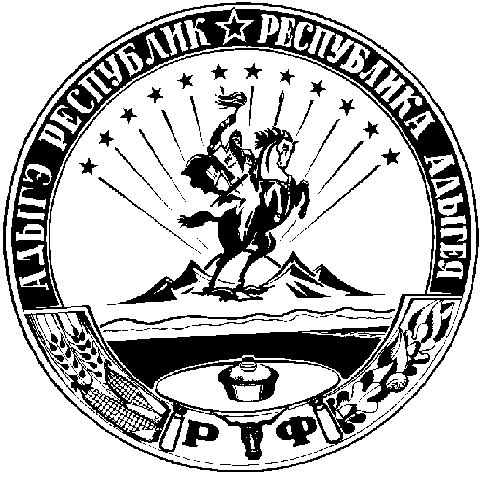 